IZDELAJMO SI GIBAJOČO SLIKOPotrebuješ: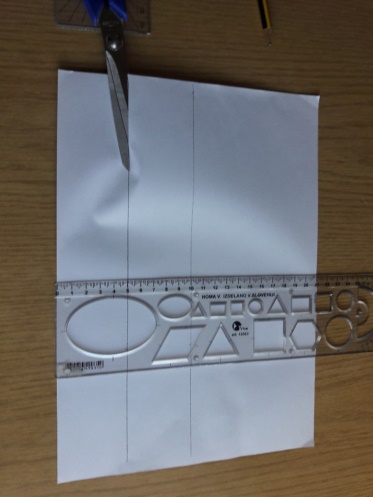 Bel papir A4FlumasterŠkarjeNavodilo:Na papir po dolžini nariši dva trakova, široka 5 cm in ju izreži Na desno stran vsakega traka nariši sliko, ki naj bo enako oddaljena od desnega roba traku (označeno z *)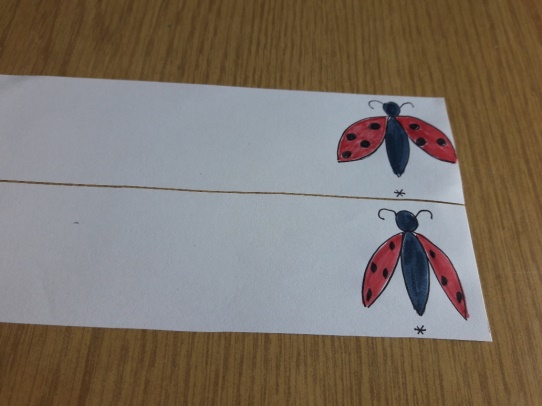 Obe sliki naj bosta enako veliki, le njun položaj naj bo drugačen(NPR: odprt – zaprt cvet; odprta – priprta krila, vrata; pokrčano – iztegnjeno koleno...)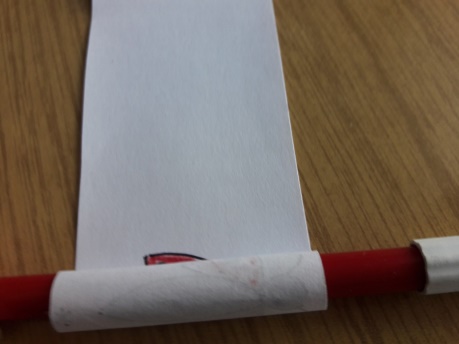 En trak navij na flumaster, tako da je slika skrita 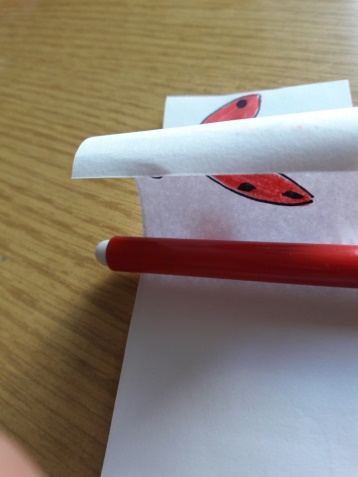 Leva konca traku položiš enega na drugega na mizo in ju držiš, z drugo roko pomikaš flumaster hitro po desnem koncu levo in desno. 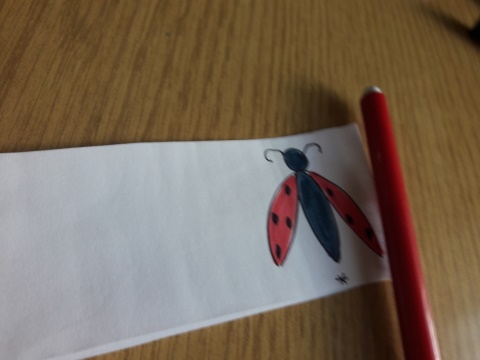  TI JE USPELO? SE SLIKA PREMIKA? BRAVO!!!!                                                                                                                               